                                                                          ЗАТВЕРДЖЕНО: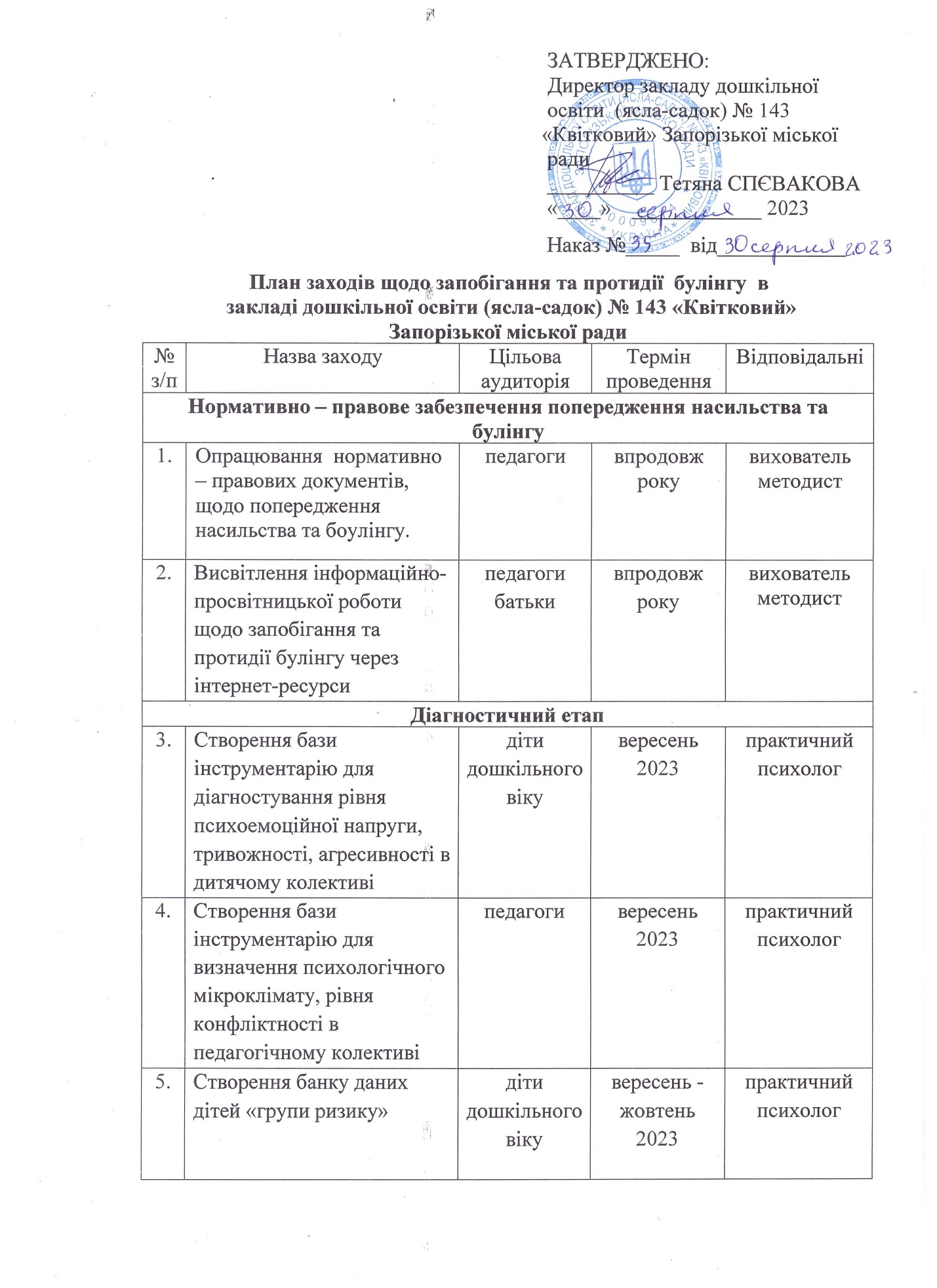                                                                           Директор закладу дошкільної                                                                           освіти  (ясла-садок) № 143                                                                         «Квітковий» Запорізької міської                                                                                                                                      ради                                                                           __________ Тетяна СПЄВАКОВА                                                                             «____»    ____________ 2023                                                                          Наказ №_____  від____________План заходів щодо запобігання та протидії  булінгу  в закладі дошкільної освіти (ясла-садок) № 143 «Квітковий» Запорізької міської ради № з/пНазва заходуЦільова аудиторія Термін проведення ВідповідальніНормативно – правове забезпечення попередження насильства та булінгуНормативно – правове забезпечення попередження насильства та булінгуНормативно – правове забезпечення попередження насильства та булінгуНормативно – правове забезпечення попередження насильства та булінгуНормативно – правове забезпечення попередження насильства та булінгу1.Опрацювання  нормативно – правових документів, щодо попередження насильства та боулінгу.педагогивпродовж рокувихователь методист2.Висвітлення інформаційно- просвітницької роботи щодо запобігання та протидії булінгу через інтернет-ресурсипедагогибатькивпродовж рокувихователь методистДіагностичний етапДіагностичний етапДіагностичний етапДіагностичний етапДіагностичний етап3.Створення бази інструментарію для діагностування рівня психоемоційної напруги, тривожності, агресивності в дитячому колективідітидошкільноговікувересень 2023 практичнийпсихолог4.Створення бази інструментарію для визначення психологічного мікроклімату, рівня конфліктності в педагогічному колективіпедагогивересень 2023 практичнийпсихолог5.Створення банку даних дітей «групи ризику»дітидошкільноговікувересень - жовтень 2023практичнийпсихолог6.Спостереження за міжособистісною поведінкою дітейдітидошкільноговікувпродовж рокупрактичнийпсихолог7.Спостереження за психологічним мікрокліматом в дитячому колективідітидошкільноговікувпродовж рокупрактичнийпсихолог10.Анкета «Ставлення дитини до однолітків»педагоги,батькилистопад 2023 вихователь методист11.Опитувальник на виявлення референтної групи Т. Рєпінастарший дошкільний віклистопад 2023 травень 2024 практичнийпсихолог12.Методика вивчення динаміки самооцінки «Сходинки»дітистаршогодошкільноговікугрудень 2023 травень 2024 практичнийпсихолог13.Методика діагностики емоційно-вольової сфери (тривожність, пульсивність, агресивність) Р. Теммпл, М. Доркі, В. Амен, 0.1. Захарова, Г.П. Лаврейтьєва, Т.М. Титаренкодітисереднього та старшого дошкільного вікулистопад 2023 березень 2024 практичнийпсихолог14.Проективна методика визначення психологічного мікроклімату «Я в дитячому садку»дітистаршогодошкільноговікугрудень 2023 травень 2024практичнийпсихолог15.Анкета вивчення соціально-психологічного клімату С. Сівакпедагогивересень 23 березень 24 практичнийпсихолог16.Методика діагностики стратегій розв’язання конфліктних ситуацій Д. Джонсона і Ф. Джонсонапедагогивересень 2023 березень 2024 практичнийпсихолог17.Методика діагностики рівня стресу М. Шефферапедагогивересень 23 березень 24 практичнийпсихолог18.Експертне оцінювання стилю спілкування педагога І. Юсуповпедагогижовтень 2023січень 2024практичнийпсихологПрофілактично-просвітницький, корекційно-розвивальний етапПрофілактично-просвітницький, корекційно-розвивальний етапПрофілактично-просвітницький, корекційно-розвивальний етапПрофілактично-просвітницький, корекційно-розвивальний етапПрофілактично-просвітницький, корекційно-розвивальний етап19.Психологічний всеобуч «Що таке булінг? Види булінгу та шляхи подолання»педагогиквітень 2024 практичнийпсихолог20.Розробка буклету «Булінг в дитячому садку: міф чи реальність»педагогибатькиквітень 2024 практичнийпсихолог21.Розробка пам’ятки «Булінг в освітньому процесі. Що робити батькам»батькитравень 2024 практичнийпсихолог22.Психолого-педагогічний семінар «Особиста гідність. Толерантність. Безпека життя. Громадянська позиція»педагогивересень 2023 практичнийпсихологвихователь методист23.Розробка рекомендацій «Безпека в інтернеті»педагогибатькижовтень 2023 вихователь методист24.Консультація «Що робити в складних життєвих ситуаціях та до кого звертатися за допомогою»батькилистопад 2023 практичнийпсихолог25.Тренінг «Протидія боулінгу»батькигрудень 2023 практичнийпсихолог 26.Тренінг «Подолання булінгу в дитячому колективі»педагогигрудень 2023практичний психолог27.Консультація «Хто може стати жертвою булінгу»батькисічень2024вихователь методист28.Тематичні батьківські збори «Що робити, якщо твоя дитина стала жертвою булінгу»батькисічень2024практичнийпсихолог29.Практикум «Як навчити дітей безпечної соціальної поведінки в колективі»педагогилютий2024практичний психолог30.Виступ на батьківських зборах «Булінг - це не жарти!»батьки дітей старшого дошкільного вікуберезень 2024практичнийпсихолог31.Виступ на батьківських зборах «Обережно, булінг!»батьки дітей середнього дошкільного вікуберезень 2024практичний психолог32. Консультація «Жорстоке поводження з дітьми в ЗДО»педагогиквітень2024вихователь методист33.Рекомендації для батьків«Безконфліктнеспілкування»батькитравень 2024вихователь методист34.Консультаційна робота учасників освітнього процесу з питань профілактики та протидії булінгупедагогибатькивпродовж року за потребоюпрактичнийпсихолог35.Профілактично- просвітницька, корекційно-розвивальна робота з учасниками освітнього процесу щодо запобігання та протидії булінгуучасникиосвітньогопроцесувпродовж року за потребою, за запитомпрактичнийпсихолог36.Контроль стану попередження випадків булінгуучасникиосвітньогопроцесувпродовж рокузавідувач37.Робота відеозалу. Перегляд відеороликів, мультфільмів відповідної спрямованостідітидошкільноговікуодин раз у квартал упродовж рокупрактичнийпсихолог38.Проведення ранкових зустрічей з метою формування навичок дружніх стосунківдітидошкільноговікувпродовж рокувихователі39.Створення морального безпечного освітнього простору, формування позитивного мікроклімату та толерантної взаємодії під час організації освітнього процесудітидошкільноговікувпродовж рокувихователі